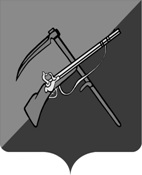 АДМИНИСТРАЦИЯТИМСКОГО РАЙОНА КУРСКОЙ ОБЛАСТИПОСТАНОВЛЕНИЕот  06.04.2020  года  №  259         307060, п. Тим, ул. Кирова, 51Об      утверждении     Положения об    Общественном    совете   при Администрации Тимского района Курской области В соответствии с Федеральным законом от 21.07.2014 года № 212- ФЗ «Об основах общественного контроля в Российской Федерации», Законом Курской области от 28.04.2015 года № 39-3KO «О некоторых вопросах осуществления общественного контроля в Курской области», Уставом муниципального района «Тимский район» Курской области и в целях обеспечения открытости и прозрачности деятельности Администрации Тимского района Курской области путем взаимодействия с некоммерческими организациями для осуществления общественного контроля и поддержки гражданских инициатив, а также учета мнения общественности при подготовке решений по наиболее актуальным вопросам социально-экономического развития Тимского района Курской области, Администрация Тимского района Курской области ПОСТАНОВЛЯЕТ:1. Утвердить прилагаемое Положение об Общественном совете при Администрации Тимского района Курской области.2. Признать утратившим силу постановление Администрации Тимского района Курской области от 05.09.2011 № 665 «Об Общественном Совете при Главе Тимского района Курской области» (в редакции постановлений Администрации Тимского района Курской области от 31.12.2015 года, от 16.03.2016 года  № 133). 3. Контроль за исполнением настоящего постановления возложить на Управляющего делами Администрации Тимского района Курской области Л.А. Тонких. 4. Настоящее постановление вступает в силу с момента его подписания и подлежит размещению на сайте муниципального района «Тимский район» Курской области в  информационно-коммуникационной сети «Интернет».Глава Тимского района Курской области                                           А.И. Булгаков                       УТВЕРЖДЕНО         постановлением Администрации            Тимского района Курской области          от 06.04.2020  г.  № 259Положениеоб Общественном совете при АдминистрацииТимского района Курской областиI. Общие положения1. Настоящее Положение определяет компетенцию, порядок формирования и организации деятельности Общественного совета  муниципального района «Тимский район» Курской области (далее - Общественный совет).2. Общественный совет призван обеспечить учет потребностей и интересов граждан Российской Федерации, защиту прав и свобод граждан Российской Федерации и прав общественных объединений, негосударственных некоммерческих организаций при осуществлении государственной политики в части, относящейся к сфере деятельности органа местного самоуправления, привлечения граждан и организаций к решению вопросов местного значения, а также в целях осуществления общественного контроля за деятельностью соответствующего  органа местного самоуправления.3. Общественный совет  является  совещательно - консультативным субъектом общественного контроля.4. Общественный совет формируется на основе добровольного участия граждан в его деятельности, а также общественных объединений  и объединений некоммерческих организаций, в установленном порядке зарегистрированных и осуществляющих свою деятельность на территории Тимского района Курской области.5. Общественный совет осуществляет свою деятельность на общественных началах и безвозмездной основе.6. Решения Общественного совета носят рекомендательный характер.7. Правовую основу деятельности Общественного совета составляют Конституция Российской Федерации, федеральные конституционные законы, федеральные законы, указы и распоряжения Президента Российской Федерации, постановления и распоряжения Правительства Российской Федерации, законы и иные нормативные правовые акты Курской области, нормативные правовые акты Тимского района Курской области, а также настоящее Положение. II. Задачи  и функции Общественного совета 8. Основными задачами Общественного совета являются: 1) участие в формировании и реализации программ, планов и проектов Администрации Тимского района Курской области, направленных на обеспечение основных приоритетов в своей деятельности и достижение целей социально-экономического развития Тимского района Курской области; 2) обсуждение и анализ актуальных для жизни Тимского района Курской области проблем экономического и социального характера, изучение общественного мнения по вопросам социально-экономического, культурного развития Тимского района Курской области; 3) рассмотрение вопросов по совершенствованию организации местного самоуправления в Тимском районе Курской области; 4) оценка с позиции интересов гражданского общества эффективности деятельности органов местного самоуправления Тимского района Курской области, в том числе оценка результатов исполнения бюджета, предоставления муниципальных услуг, а также оценка эффективности регулирования в установленной сфере деятельности; 5) повышение информированности общественности по основным направлениям деятельности органов местного самоуправления Тимского района Курской области. 9. Основными функциями Общественного совета являются:     1) подготовка предложений по разработке проектов муниципальных нормативных правовых актов, проведение их общественной оценки;   2) взаимодействие со средствами массовой информации в целях всестороннего информирования населения о совместном с органами местного самоуправления решении проблем социально-экономического развития Тимского района Курской области; 3) участие членов Общественного совета в составе комиссий, создаваемых Администрацией Тимского района Курской области; 4) осуществление контроля полноты, качества, достоверности и своевременности раскрываемой информации о деятельности органов местного самоуправления Тимского района Курской области, выработка предложений; 5) сбор, обработка и анализ информации об инициативах граждан и общественных объединений, имеющих значение для Тимского района Курской области и направленных на реализацию конституционных прав, свобод и законных интересов граждан и общественных объединений;6) осуществление общественного контроля в порядке и формах, установленных Федеральным законом от 21 июля 2014 №212-ФЗ «Об основах общественного контроля в Российской Федерации», законом Курской области от 28 апреля 2015 №39-ЗКО «О некоторых вопросах осуществления общественного контроля в Курской области», иными нормативными правовыми актами.10. Для решения основных задач и выполнения основных функций Общественный совет вправе:1) осуществлять общественный контроль в формах, предусмотренных законодательством РФ;2) выступать в качестве инициатора, организатора мероприятий, проводимых при осуществлении общественного контроля, а также участвовать в проводимых мероприятиях;3) запрашивать в соответствии с законодательством Российской Федерации у органов местного самоуправления Тимского района Курской области, муниципальных учреждений и предприятий необходимую для осуществления общественного контроля информацию, за исключением информации, содержащей сведения, составляющие государственную тайну, сведения о персональных данных, и информации, доступ к которой ограничен федеральными законами;4) посещать в случаях и порядке, которые предусмотрены федеральными законами, законами Курской области, муниципальными нормативными правовыми актами, соответствующие органы местного самоуправления, муниципальные учреждения и предприятия;5) подготавливать по результатам осуществления общественного контроля итоговый документ и направлять его на рассмотрение в органы местного самоуправления Тимского района Курской области, муниципальные учреждения и предприятия;6) в случае выявления фактов нарушения прав и свобод человека и гражданина, прав и законных интересов общественных объединений и иных негосударственных некоммерческих организаций направлять в соответствии с федеральным законодательством материалы, полученные в ходе осуществления общественного контроля, уполномоченным по правам человека, по правам ребенка, по защите прав предпринимателей в Курской области и в органы прокуратуры;7) обращаться в суд в защиту прав неопределенного круга лиц, прав и законных интересов общественных объединений и иных негосударственных некоммерческих организаций в случаях, предусмотренных федеральными законами;8) пользоваться иными правами, предусмотренными законодательством Российской Федерации;9) создавать постоянные и временные комиссии, рабочие и экспертные группы с участием граждан и представителей общественных объединений для рассмотрения и разработки предложений по реализации приоритетов направлений деятельности  Администрации Тимского района Курской области;10) принимать участие в работе комиссий по соблюдению требований к служебному поведению и урегулированию конфликта интересов;11) приглашать на заседания общественного совета представителей  органов законодательной и исполнительной власти Тимского района Курской области,  профсоюзных и других организаций;12) запрашивать в соответствии с законодательством Российской Федерации и получать информацию о деятельности Администрации Тимского района Курской области;13) вносить предложения по совершенствованию деятельности Администрации Тимского района Курской области;14) пользоваться иными правами, предусмотренными законодательством Российской Федерации, Курской области, муниципальными правовыми актами.11.Общественный совет при осуществлении общественного контроля обязан:1) соблюдать законодательство Российской Федерации об общественном контроле;2) соблюдать установленные федеральными законами ограничения, связанные с деятельностью органов местного самоуправления;3) не создавать препятствий законной деятельности органов местного самоуправления, муниципальных учреждений и предприятий;4) соблюдать конфиденциальность полученной в ходе осуществления общественного контроля информации, если ее распространение ограничено федеральными законами;5) обнародовать информацию о своей деятельности по осуществлению общественного контроля  на официальном сайте муниципального образования «Тимский район Курской области».III. Порядок формирования и состав Общественного совета 12. Общественный совет формируется Администрацией Тимского района на основе добровольного участия граждан в его деятельности, из представителей предприятий, учреждений и организаций различных форм собственности, учебных заведений, а также по предложениям общественных объединений, религиозных организаций на принципах добровольности, гласности, законности.13. Состав Общественного совета утверждается постановлением Администрации Тимского района Курской области и подлежит опубликованию в установленном порядке.   14. В состав Общественного совета входят: Председатель Общественного совета, заместитель Председателя Общественного совета, ответственный секретарь Общественного совета и члены Общественного совета. 15. Членом Общественного совета может быть гражданин, достигший возраста 18 лет и проживающий на территории Тимского района Курской области. 16. В состав Общественного совета не могут быть включены лица,  замещающие должности муниципальной службы Курской области, депутаты представительных органов местного самоуправления, лица, замещающие выборные должности в органах местного самоуправления Курской области в соответствии с федеральным законодательством и законодательством Курской области, а также другие лица, которые в соответствии с Федеральным законом от 4 апреля 2005 г. N 32-ФЗ "Об Общественной палате Российской Федерации" не могут быть членами Общественной палаты Российской Федерации; 17. Объявление о намерении создать Общественный совет размещается на сайте с указанием информации, сроков и места подачи заявления на участие в Общественном совете.18.  Граждане, желающие войти в состав Общественного совета, в течение 30 календарных дней со дня размещения объявления о создании Общественного совета на сайте представляют лично либо направляют по почте в Администрацию Тимского района Курской области заявление о включении в состав Общественного совета с указанием фамилии, имени, отчества, года рождения, образования, места работы, занимаемой должности, адреса проживания и отсутствия оснований, указанных в пункте 16 настоящего Положения. 19. При получении в установленный  в пункте 18 настоящего Положения срок  заявлений  Администрация Тимского района Курской области готовит проект постановления Администрации Тимского района Курской области о создании общественного совета и утверждении его состава.20. Информация о создании общественного совета, его составе размещается на официальном  сайте  муниципального района «Тимский район» Курской области.  21. Кандидат в члены Общественного совета вправе в любое время до утверждения его членом Общественного совета отозвать свое заявление о согласии войти в состав Общественного совета, представив соответствующее письменное заявление в адрес Главы Тимского района Курской области. 22. Срок полномочий членов Общественного совета истекает через пять лет со дня первого заседания Общественного совета. 23. Полномочия члена Общественного совета прекращаются в случае: 1) истечения срока его полномочий; 2) подачи им заявления о выходе из состава Общественного совета; 3) неспособности его по состоянию здоровья участвовать в работе Общественного совета; 4) вступления в законную силу вынесенного в отношении его обвинительного приговора суда;  5) признания его недееспособным, безвестно отсутствующим или объявления умершим на основании решения суда, вступившего в законную силу; 6) неявки подряд на три заседания Общественного совета; 7) наступления обстоятельств, указанных в пункте 16 настоящего Положения;8) выезда за пределы Тимского района Курской области на постоянное место жительства;9) смерти члена Общественного совета.24. Полномочия члена Общественного совета приостанавливаются в случае: 1) предъявления ему в порядке, установленном уголовно-процессуальным законодательством Российской Федерации, обвинения в совершении преступления; 2) назначения ему административного наказания в виде административного ареста; 3) регистрации его в качестве кандидата на должность депутата в органе местного самоуправления или кандидата на выборную должность в органе местного самоуправления Тимского района Курской области, доверенного лица или уполномоченного представителя кандидата (политической партии).25. В случае досрочного прекращения полномочий члена Общественного совета председатель Общественного совета направляет Главе Тимского района Курской области ходатайство, которое является основанием для внесения соответствующих изменений в муниципальный правовой акт, утверждающий состав Общественного совета. 26. Изменение состава Общественного совета осуществляется в порядке, предусмотренном Положением.IV. Организация деятельности общественного совета27. Председатель общественного совета, заместитель председателя общественного совета, ответственный секретарь общественного совета выбираются членами общественного совета на первом заседании общественного совета путем открытого голосования большинством голосов из числа членов общественного совета.28. Общественный совет осуществляет свою деятельность в соответствии с планом основных мероприятий на год, утвержденным председателем общественного совета по согласованию с Главой Тимского район Курской области.29. Основной формой деятельности общественного совета являются заседания, которые проводятся по мере необходимости, но не реже одного раза в четыре месяца.Правом созыва внеочередного заседания совета обладают Председатель Общественного совета, не менее половины членов Общественного совета.30. Заседание Общественного совета ведет Председатель Общественного совета, а в его отсутствие - заместитель Председателя Общественного совета. Заседания Общественного совета могут проводиться в расширенном составе с участием приглашенных лиц.31. Заседания Общественного совета считаются правомочными, если на них присутствует более половины его членов.Члены Общественного совета обязаны лично участвовать в заседаниях Общественного совета и не вправе делегировать свои полномочия другим лицам.32. Решения Общественного совета принимаются большинством голосов присутствующих на заседании членов Общественного совета. В случае равного количества голосов голос председательствующего на заседании является решающим.Решения Общественного совета оформляются протоколами, которые подписываются ответственным секретарем и утверждаются Председателем Общественного совета. 33. Председатель Общественного совета:1) назначает дату, время и место проведения заседаний Общественного совета;2) утверждает повестку заседания Общественного совета;3) руководит заседанием Общественного совета;4) распределяет обязанности между членами Общественного совета;5) утверждает протоколы заседаний Общественного совета.34. Ответственный секретарь Общественного совета:1) организует и координирует текущую деятельность членов Общественного совета;2) информирует членов Общественного совета о дате, времени, месте и повестке дня заседания Общественного совета;3) обеспечивает во взаимодействии с членами Общественного совета подготовку информационно-аналитических материалов к заседанию по вопросам, включенным в повестку дня;4) ведет, оформляет и рассылает членам Общественного совета и руководителям Администрации Тимского район Курской области протоколы заседаний, а также материалы к предстоящему заседанию Общественного совета;5) информирует членов общественного совета о мероприятиях и документах, имеющих значение для деятельности Общественного совета, организует делопроизводство Общественного совета.35. Члены Общественного совета имеют право:1) возглавлять постоянные и временные комиссии, рабочие и экспертные группы, формируемые при Общественном совете;2) вносить предложения по формированию планов работы Общественного совета и повестки дня заседаний Общественного совета, участвовать в подготовке материалов и вносить предложения по обсуждаемым вопросам;3) в случае несогласия с принятым решением высказывать свое мнение по конкретному рассматриваемому вопросу, которое приобщается к протоколу заседания Общественного совета и вместе с протоколом размещается в публичном доступе;4) участвовать в проведении должностными лицами Администрации Тимского район Курской области личного приема граждан.36. Общественный совет размещает на сайте муниципального района «Тимский район» Курской области информацию о своей деятельности.37. Заседание Общественного совета считается правомочным, если в его работе приняли участие более половины от числа членов Общественного совета. 38. На заседания Общественного совета могут приглашаться представители органов государственной власти, органов местного самоуправления, предприятий, организаций, учреждений всех форм собственности, средств массовой информации и жители Тимского района Курской области, заинтересованные в обсуждении рассматриваемых вопросов. Приглашенные на заседание Общественного совета лица могут принимать участие в обсуждении рассматриваемых вопросов и вносить предложения и замечания. 39. По итогам заседания Общественного совета принимаются решения Общественного совета (рекомендации, предложения, обращения и др.). Решения Общественного совета принимаются простым большинством голосов членов Общественного совета, присутствующих на заседании Общественного совета, путем открытого голосования. Решения Общественного совета оформляются протоколом, который подписывается Председателем Общественного совета, и носят рекомендательный характер.   40. Решения Общественного совета доводятся до сведения Главы Тимского района Курской области, членов Общественного совета и других заинтересованных лиц. Если решение Общественного совета имеет важное общественное и социальное значение, оно направляется в средства массовой информации для опубликования. 41. Организационное, материально-техническое, документационное и информационное обеспечение деятельности Общественного совета осуществляется Администрацией Тимского района Курской области.